CUESTIONARIO DE ELEGIBILIDAD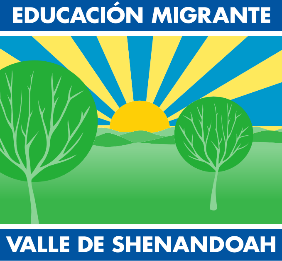 El Programa de Educación al Migrante del Valle de ShenandoahJMU MSC 9007   Harrisonburg, VA 22801Teléfono: 540-568-3666   Fax: 540-568-6374http://www.iihhs.jmu.edu/svmep/El Programa de Educación al Migrante brinda apoyo a familias que recientemente se hayan mudado a un nuevo condado, ciudad, o país y que tengan un trabajo agrícola o en el procesamiento de alimentos crudos. Si usted se ha mudado y consiguió trabajo después de su mudanza podría cualificar para los siguientes servicios gratuitos para su(s) hijo/a(s):  Si le gustaría ver si califica, por favor llámenos o rellene lo siguiente y regréselo a la escuela:En los últimos tres años, ¿usted o su pareja han trabajado (o han aplicado) en alguno de los siguientes trabajos:  ***(Por favor note los trabajos en otros estados, no solamente Virginia) ***   		 Sí		No	en una planta de pollos/pavos (ej. Cargill, Perdue, Pilgrim’s Pride, Shenandoah Valley Organic, George’s);el cultivo o la cosecha de frutas, vegetables o árboles (ej. Shenandoah Growers); en una lechería, granja de pollos o en la industria pesquera;o en cuidar animales en una granja o un rancho			2. ¿Cuándo se mudó usted a este condado, ciudad, o país?				Mes 			Año 		Nombre del estudiante________							Edad 			Grado ________Nombre del estudiante 								Edad 			Grado ________Nombre del estudiante 								Edad 			Grado ________3. Información de padres o guardián legal (si el estudiante es menor de edad):Nombre 								Número de teléfono 					Dirección 							Ciudad 			 Código postal 			Por favor regrese el formulario completado a la escuela. ¡Gracias!*** Basado en la información proveída, una representante del Programa de Educación al Migrante del Valle de Shenandoah se comunicará con usted acerca de los servicios ofrecidos por el programa. Educación Migrante es un programa del gobierno del programa Título I De la ESSA Parte C que provee servicios educativos adicionales a los hijos        de los trabajadores agrícolas migrantes, aquellas personas que se han mudado a esta localidad (o que ha tenido que mudarse frecuentemente) para encontrar empleo en el sector de la agricultura. Nos dedicamos especialmente a asistir a las personas que están aprendiendo inglés como un segundo idioma y que han tenido que interrumpir sus estudios en el pasado.